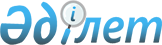 О внесении изменений в некоторые решения Правительства Республики КазахстанПостановление Правительства Республики Казахстан от 17 апреля 1998 г. N 347

      Правительство Республики Казахстан ПОСТАНОВЛЯЕТ: 

      Внести в некоторые решения Правительства Республики Казахстан следующие изменения: 

      в постановлении Правительства Республики Казахстан от 22 ноября 1996 г. N 1430 P961430_ "О мерах по углублению реформ и дальнейшему развитию урановой промышленности и атомной энергетики Республики Казахстан": 

      в абзаце шестом пункта 1 слова "согласиться с предложением о размещении правления акционерного общества "Казатомпром" в городе Усть-Каменогорске" исключить; 

      в постановлении Правительства Республики Казахстан от 22 июля 1997 г. N 1148 P971148_ "Вопросы Национальной атомной компании "Казатомпром": 

       абзац шестой пункта 1 изложить в следующей редакции: 

      "согласиться с предложением о размещении правления акционерного общества закрытого типа "Национальная атомная компания "Казатомпром" в городе Алматы и обеспечить Компанию необходимыми служебными помещениями в городе Алматы"; 

      в постановлении Правительства Республики Казахстан от 24 февраля 1998 г. N 130 P980130_ "О некоторых вопросах регулирования экспорта урановой продукции": 

      в абзаце третьем пункта 4 слово "тринадцатый" заменить словом "седьмой". 

 

     Премьер-Министр     Республики Казахстан
					© 2012. РГП на ПХВ «Институт законодательства и правовой информации Республики Казахстан» Министерства юстиции Республики Казахстан
				